CLINICAL ANATOMY OF ANAL GLAND OF STREET DOG (Canis familiaris) IN BANGLADESH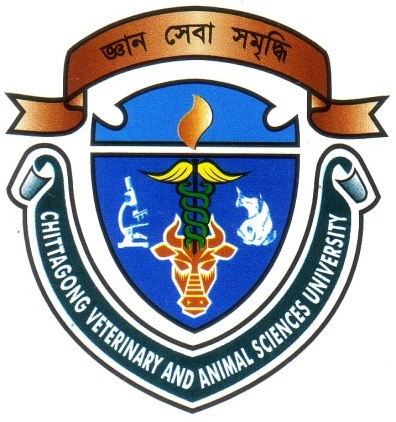 A Clinical Report Submitted byRoll No.: 08/66Registration No.: 408Internship ID : E-44Session: 2007-2008CHITTAGONG VETERINARY AND ANIMAL SCIENCES UNIVERSITYMarch, 2014CLINICAL ANATOMY OF ANAL GLAND OF STREET DOG (Canis familiaris) IN BANGLADESH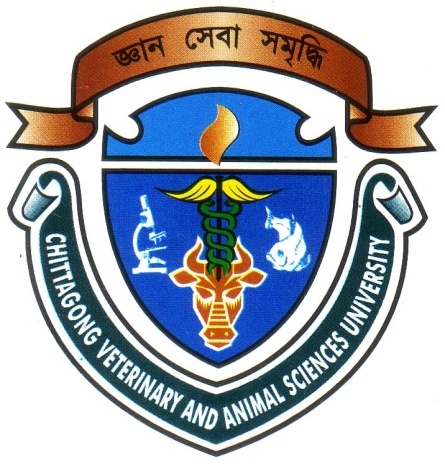 A Clinical ReportSubmitted as per approved style and contentsMarch, 2014CONTENTSTitleTitlePageACKNOWLEDGEMENTACKNOWLEDGEMENTACKNOWLEDGEMENTACKNOWLEDGEMENTACKNOWLEDGEMENT1LIST OF PHOTOGRAPHSLIST OF PHOTOGRAPHSLIST OF PHOTOGRAPHSLIST OF PHOTOGRAPHSLIST OF PHOTOGRAPHS2LIST OF ABBREVIATIONSLIST OF ABBREVIATIONSLIST OF ABBREVIATIONSLIST OF ABBREVIATIONSLIST OF ABBREVIATIONS2ABSTRACTABSTRACTABSTRACTABSTRACTABSTRACT3Chapter IINTRODUCTIONINTRODUCTIONINTRODUCTIONINTRODUCTION4-5Chapter II     REVIEW OF LITERATUREChapter II     REVIEW OF LITERATUREChapter II     REVIEW OF LITERATUREChapter II     REVIEW OF LITERATUREChapter II     REVIEW OF LITERATURE2.1. 2.1. 2.1. Street dog(Canis familiaris)6-72.2. 	2.2. 	2.2. 	Gross anatomy of anal gland of dog7-82.3.2.3.2.3.Diseases of Anal gland8-11Chapter III MATERIALS AND METHODS MATERIALS AND METHODS MATERIALS AND METHODS MATERIALS AND METHODS3.1. 3.1. 3.1. Selection of area123.23.23.2Collection of dog123.3. 3.3. 3.3. Restraining of Dog123.43.43.4Euthanasia of the dog123.5. 3.5. 3.5. Preparation of the dog123.6. 3.6. 3.6. Dissection of anal glands133.7.3.7.3.7.Measurement of related parameters13Chapter IVRESULTS & DISCUSSIONRESULTS & DISCUSSIONRESULTS & DISCUSSIONRESULTS & DISCUSSION4.1	Anatomical Position of the anal glands4.1	Anatomical Position of the anal glands4.1	Anatomical Position of the anal glands4.1	Anatomical Position of the anal glands144.24.2Morphology of the anal glandsMorphology of the anal glands14-15Chapter VCONCLUSION AND RECOMMENDATIONCONCLUSION AND RECOMMENDATIONCONCLUSION AND RECOMMENDATIONCONCLUSION AND RECOMMENDATION16REFERENCESREFERENCESREFERENCESREFERENCES17-20ANNEX- IANNEX- IANNEX- IANNEX- I21